.#16 count intro (approx 13 secs)				Section 1: SWEEP, CROSS-SIDE-BEHIND, UNWIND FULL TURN, STEP FORWARD  , REACH, COASTER, PIVOT ½, TURN ½(bending knees)Section 2:  BEHIND-SIDE-CROSS ROCK, RECOVER-SIDE-CROSS ROCK, RECOVER-SIDE-CROSS, ¼ TURN, ¼ TURN, CROSS, SIDESection 3: NIGHTCLUB BASIC, COASTER, ½ TURN, ¼ TURN, CROSS-UNWIND FULL TURN-SIDE	Section 4: NIGHTCLUB BASIC, BEHIND-SIDE-CROSS, PRESS, RECOVER, BEHIND-SIDE-FORWARDSection 5: MAMBO, TOUCH BACK, REVERSE ½ PIVOT, STEP BACK, ½ CIRCLE*counts 6-8 make a ½ turn Right in total   [3]Section 6: NIGHTCLUB BASIC, DRAG ¼ TURN, SIDE-CROSS-SIDE-BACK ROCK-RECOVER-SIDE-BEHIND-SWEEP BACK, TOUCH BEHIND, UNWIND ½ TURN...START AGAIN...Ending; During wall 7 Dance to count 7 of section 2 *then change the ½ turn to a full turn;Contact – williebrownuk@yahoo.co.ukFalling Deeper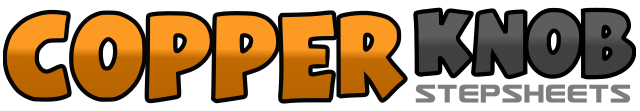 .......Count:48Wall:2Level:Advanced.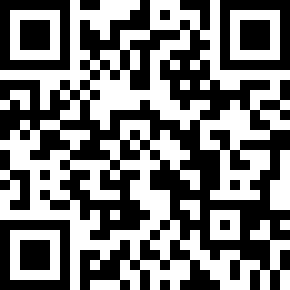 Choreographer:Willie Brown (SCO) - February 2017Willie Brown (SCO) - February 2017Willie Brown (SCO) - February 2017Willie Brown (SCO) - February 2017Willie Brown (SCO) - February 2017.Music:How Would You Feel (Paean) - Ed Sheeran : (Album: Divide)How Would You Feel (Paean) - Ed Sheeran : (Album: Divide)How Would You Feel (Paean) - Ed Sheeran : (Album: Divide)How Would You Feel (Paean) - Ed Sheeran : (Album: Divide)How Would You Feel (Paean) - Ed Sheeran : (Album: Divide)........1Step Right slightly across Left and sweep Left out and forward2&3Cross Left over Right, step Right to Right side, cross Left behind Right4Unwind full turn Left keeping weight on Left sweeping Right around and forward5Step forward on Right *outstretch both arms downwards then bring up in front6Continue rising outstretched arms up, palms up7&8Bring arms back in towards body and Step back on Left, step Right beside Left, step forward on Left&1Pivot ½ Right taking weight on Right, turn another ½ Left and step back Left sweeping Right out and back [12]2&3Cross Right behind Left, step Left to Left side, rock Right across Left4&5Recover weight back on Left, step Right to Right side, rock Left across Right6&7Recover weight back on Right, step Left to Left side, cross Right over Left&8Turn ¼ Right and step back on Left, turn ¼ Right and step Right to Right side       [6]&1Cross Left over Right, step Right to Right side2&3Rock back on Left, recover weight on Right, step Left to Left side4&5Step back on Right, step Left beside Right, step forward on Right6,7(Travelling forward) Turn ½ Right and step back on Left, turn ¼ Right and step Right to Right side  [3]8&1Cross Left over Right, unwind full turn Right taking weight on Right, step Left to Left side2&3Rock back on Right, recover weight on Left, step Right to Right side4&5Cross Left behind Right, step Right to Right side, cross Left over Right&6Sweep Right out and forward, rock/press Right over Left7Recover weight on Left sweeping Right out and back8&1Cross Right behind Left, step Left to Left side, step forward on Right2&3Rock forward on Left, recover weight on Right, step slightly back on Left4&5Touch Right toe back, turn ½ Right keeping weight on Left, step back on Right      [9]6&7&Step back on Left, step Right to Right side, turn 1/8 Right and step forward Left, 	turn 1/8 Right and cross Right over Left8&1Turn 1/8 Right and step back on Left, turn 1/8 Right and step back on Right, step back on Left2&3Rock back on Right, recover weight on Left, step Right to Right side&Drag Left towards Right into ¼ turn Left [12]4&5&6Step Left to Left side, cross Right over Left, step Left to Left side, rock back on 	Right, Recover weight on Left&7&Step Right to Right side, cross Left behind Right, sweep Right out and back8&Touch Right toe behind Left, unwind ½ turn Right keeping weight on Left [6]7&*Turn ¼ Right and step back on Left8Turn ½  Right and step forward on Right&Turn ¼ Right to face front and step Left to Left side1Touch Right toe behind Left  *extend both arms in front then out to each side, 	palms up – ta-da!!